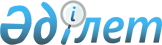 2020-2022 жылдарға арналған аудандық бюджет туралы
					
			Мерзімі біткен
			
			
		
					Қызылорда облысы Қазалы аудандық мәслихатының 2019 жылғы 24 желтоқсандағы № 341 шешімі. Қызылорда облысының Әділет департаментінде 2019 жылғы 27 желтоқсанда № 7058 болып тіркелді. Мерзімі өткендіктен қолданыс тоқтатылды
      "Қазақстан Республикасының Бюджет кодексі" Қазақстан Республикасының 2008 жылғы 4 желтоқсандағы кодексінің 75-бабының 2-тармағына, "Қазақстан Республикасындағы жергілікті мемлекеттік басқару және өзін-өзі басқару туралы" Қазақстан Республикасының 2001 жылғы 23 қаңтардағы Заңының 6 бабының 1-тармағының 1) тармақшасына сәйкес Қазалы аудандық мәслихаты ШЕШІМ ҚАБЫЛДАДЫ:
      1. 2020-2022 жылдарға арналған аудандық бюджет тиісінше 1, 2 және 3 қосымшаларға сәйкес, оның ішінде 2020 жылға мынадай көлемдерде бекітілсін:
      1) кірістер – 22310410 мың теңге, оның ішінде:
      салықтық түсімдер – 1339791 мың теңге;
      салықтық емес түсімдер – 39863,3 мың теңге;
      негізгі капиталды сатудан түсетін түсімдер – 68673 мың теңге;
      трансферттер түсімдері – 20862082,7 мың теңге;
      2) шығындар – 24771734,5 мың теңге;
      3) таза бюджеттік кредиттеу – 211325,2 мың теңге;
      бюджеттік кредиттер – 330050 мың теңге;
      бюджеттік кредиттерді өтеу – 118724,8 мың теңге;
      4) қаржы активтерімен операциялар бойынша сальдо – 0;
      қаржы активтерін сатып алу – 0;
      мемлекеттің қаржы активтерін сатудан түсетін түсімдер – 0;
      5) бюджет тапшылығы (профициті) – -2672649,7 мың теңге;
      6) бюджет тапшылығын қаржыландыру (профицитін пайдалану) – 2672649,7 мың теңге.
      Ескерту. 1-тармақ жаңа редакцияда - Қызылорда облысы Қазалы аудандық мәслихатының 07.12.2020 № 508 шешімімен (01.01.2020 бастап қолданысқа енгізіледі).


      2. 2020 жылға аудандық бюджеттен облыстық бюджетке кірістерді бөлу нормативі төмендегідей болып белгіленсін:
      1) 101.201 "Төлем көзінен салық салынатын табыстардан ұсталатын жеке табыс салығы" және 101.205 "Төлем көзінен салық салынбайтын шетелдік азаматтар табыстарынан ұсталатын жеке табыс салығы" кодтары бойынша облыстық бюджетке – 50 пайыз, аудандық бюджетке – 50 пайыз;
      2) 103.101 "Әлеуметтік салық" коды бойынша облыстық бюджетке – 50 пайыз, аудандық бюджетке – 50 пайыз.
      3. 2020 жылға арналған аудандық бюджетте, аудандық бюджеттен қала, кент, ауылдық округтер бюджеттеріне берілетін субвенциялар көлемі 2414930 мың теңге сомасында көзделсін, оның ішінде:
      Қазалы қаласы 250700 мың теңге;
      Әйтеке би кенті 784622 мың теңге;
      Майдакөл ауылдық округі 48934 мың теңге;
      Аранды ауылдық округі 118314 мың теңге;
      Майлыбас ауылдық округі 78117 мың теңге;
      Қызылқұм ауылдық округі 63281 мың теңге;
      Бозкөл ауылдық округі 71967 мың теңге;
      Алға ауылдық округі 70487 мың теңге;
      Арықбалық ауылдық округі 128354 мың теңге;
      Көларық ауылдық округі 46237 мың теңге;
      Сарыкөл ауылдық округі 77879 мың теңге;
      Мұратбаев ауылдық округі 110448 мың теңге;
      Құмжиек ауылдық округі 51428 мың теңге;
      Қарашеңгел ауылдық округі 128839 мың теңге;
      Басықара ауылдық округі 97260 мың теңге;
      Өркендеу ауылдық округі 104692 мың теңге;
      Тасарық ауылдық округі 46438 мың теңге;
      Бірлік ауылдық округі 31420 мың теңге;
      Ақжона ауылдық округі 32224 мың теңге;
      Шәкен ауылдық округі 37874 мың теңге;
      Сарбұлақ ауылдық округі 35415 мың теңге.
      4. 2020 жылға арналған облыстық бюджетте аудан бюджетіне төмендегідей ағымдағы нысаналы трансферттердің қаралғаны ескерілсін:
      1) білім беруге 444505 мың теңге;
      2) нәтижелі жұмыспен қамтуды және жаппай кәсіпкерлікті дамытудың 2017 – 2021 жылдарға арналған "Еңбек" мемлекеттік бағдарламасы шеңберінде еңбек нарығын дамытуға бағытталған іс-шараларды іске асыруға 4147 мың теңге;
      3) Қазақстан Республикасында мүгедектердің құқықтарын қамтамасыз етуге және өмір сүру сапасын жақсартуға 2766 мың теңге;
      4) жергілікті өкілетті органдардың шешімі бойынша мұқтаж азаматтардың жекелеген топтарына әлеуметтік көмекке 97748 мың теңге;
      5) көлiк инфрақұрылымының басым жобаларын қаржыландыруға 762401 мың теңге;
      6) алынып тасталды – Қызылорда облысы Қазалы аудандық мәслихатының 12.06.2020 № 435 шешімімен (01.01.2020 бастап қолданысқа енгізіледі).


      7) "Ауыл – Ел бесігі" жобасы шеңберінде ауылдық елді мекендердегі әлеуметтік және инженерлік инфрақұрылым бойынша іс-шараларды іске асыруға 61567 мың теңге.
      Ескерту. 4-тармаққа өзгерістер енгізілді - Қызылорда облысы Қазалы аудандық мәслихатының 04.05.2020 № 407; 12.06.2020 № 435; 08.10.2020 № 480; 23.11.2020 № 500; 07.12.2020 № 508 (01.01.2020 жылдан бастап қолданысқа енгізіледі) шешімдерімен.


      5. 2020 жылға арналған облыстық бюджетте аудан бюджетіне республикалық бюджет қаражаты есебінен төмендегідей ағымдағы нысаналы трансферттердің қаралғаны ескерілсін:
      1) білім беруге 2202411 мың теңге;
      2) мемлекеттік атаулы әлеуметтік көмек төлеуге 233898 мың теңге;
      3) Қазақстан Республикасында мүгедектердің құқықтарын қамтамасыз етуге және өмір сүру сапасын жақсартуға 21927 мың теңге;
      4) еңбек нарығын дамытуға 581515 мың теңге;
      5) үкіметтік емес ұйымдарда мемлекеттік әлеуметтік тапсырысты орналастыруға 8248 мың теңге;
      6) халықты әлеуметтік қорғаудың мемлекеттік ұйымдарында арнаулы әлеуметтік қызметтер көрсететін жұмысшылардың жалақысына үстем ақы төлеуге 21034 мың теңге;
      7) мемлекеттік мәдениет ұйымдарының және архив мекемелерінің басқару және негізгі персонал қызметкерлеріне мәдениет және архив мекемелеріндегі ерекше еңбек жағдайлары үшін қосымша ақы белгілеуге 71975 мың теңге;
      8) көлiк инфрақұрылымының басым жобаларын қаржыландыруға 174689 мың теңге;
      9) "Ауыл – Ел бесігі" жобасы шеңберінде ауылдық елді мекендердегі әлеуметтік және инженерлік инфрақұрылым бойынша іс-шараларды іске асыруға 660626,4 мың теңге;
      10) шағын және орта бизнес субъектілерінің салықтық жүктемесін төмендетуге байланысты шығыстарды өтеуге 65344 мың теңге;
      11) алынып тасталды – Қызылорда облысы Қазалы аудандық мәслихатының 12.06.2020 № 435 шешімімен (01.01.2020 бастап қолданысқа енгізіледі).


      12) Қазақстан Республикасында төтенше жағдай режимінде коммуналдық қызметтерге ақы төлеу бойынша халықтың төлемдерін өтеуге 170100 мың теңге;
      13) дене шынықтыру және спорт саласындағы мемлекеттік орта және қосымша білім беру ұйымдары педагогтерінің еңбегіне ақы төлеуді ұлғайтуға 12831,4 мың теңге.
      Ескерту. 5-тармаққа өзгерістер енгізілді - Қызылорда облысы Қазалы аудандық мәслихатының 04.05.2020 № 407; 12.06.2020 № 435; 08.10.2020 № 480; 23.11.2020 № 500; 07.12.2020 № 508 (01.01.2020 жылдан бастап қолданысқа енгізіледі) шешімдерімен.


      6. 2020 жылға арналған облыстық бюджетте аудан бюджетіне төмендегідей нысаналы даму трансферттердің қаралағаны ескерілсін:
      1) инженерлік-коммуникациялық инфрақұрылымды жобалау, дамыту және (немесе) жайластыруға 22827,6 мың теңге;
      2) "Бизнестің жол картасы-2025" бизнесті қолдау мен дамытудың мемлекеттік бағдарламасы шеңберінде индустриялық инфрақұрылымды дамытуға 17849 мың теңге;
      3) көлік инфрақұрылымын дамытуға 82396 мың теңге;
      4) спорт объектілерін дамытуға 681 мың теңге;
      5) "Ауыл – Ел бесігі" жобасы шеңберінде ауылдық елді мекендердегі сумен жабдықтау және су бұру жүйелерін дамытуға 13754,3 мың теңге;
      6) ауылдық елді мекендерді сумен жабдықтау және су бұру жүйелерін дамытуға 51892 мың теңге;
      7) коммуналдық шаруашылығын дамытуға 6000 мың теңге.
      Ескерту. 6-тармаққа өзгерістер енгізілді - Қызылорда облысы Қазалы аудандық мәслихатының 04.05.2020 № 407; 08.10.2020 № 480; 23.11.2020 № 500; 07.12.2020 № 508 (01.01.2020 бастап қолданысқа енгізіледі) шешімдерімен.


      7. 2020 жылға арналған облыстық бюджетте аудан бюджетіне республикалық бюджет қаражаты есебінен төмендегідей нысаналы даму трансферттердің қаралағаны ескерілсін:
      1) Инженерлік-коммуникациялық инфрақұрылымды жобалау, дамыту және (немесе) жайластыруға 228398 мың теңге;
      2) "Бизнестің жол картасы-2025" бизнесті қолдау мен дамытудың мемлекеттік бағдарламасы шеңберінде индустриялық инфрақұрылымды дамытуға 178628 мың теңге;
      3) көлік инфрақұрылымын дамытуға 90493 мың теңге;
      4) "Ауыл – Ел бесігі" жобасы шеңберінде ауылдық елді мекендердегі сумен жабдықтау және су бұру жүйелерін дамытуға 123789 мың теңге;
      5) коммуналдық шаруашылығын дамытуға 200000 мың теңге.
      Ескерту. 7-тармаққа өзгерістер енгізілді - Қызылорда облысы Қазалы аудандық мәслихатының 04.05.2020 № 407; 23.11.2020 № 500 (01.01.2020 бастап қолданысқа енгізіледі) шешімдерімен.


      8. 2020 жылға арналған облыстық бюджетте аудан бюджетіне республикалық бюджет қаражаты есебінен төмендегідей несие қаралғаны ескерілсін:
      1) мамандарды әлеуметтік қолдау шараларын іске асыруға 330050 мың теңге.
      9. Қала, кент және ауылдық округтер бюджеттеріне аудандық бюджет есебінен 2020 жылға арналған ағымдағы нысаналы трансферттердің бөлінуі аудан әкімдігінің қаулысы негізінде төмендегілер үшін айқындалады:
      1) әкім аппараттары қызметін қамтамасыз ету шығындарына;
      2) білім беру;
      3) әлеуметтiк көмек;
      4) мәдениет саласы;
      5) абаттандыруға, жарықтандыруға;
      6) көлік инфрақұрылымын орташа жөндеуге.
      10) ауданның жергілікті атқарушы органының 2020 жылға арналған резерві 42186 мың теңге сомасында бекітілсін.
      Ескерту. 10-тармақ жаңа редакцияда - Қызылорда облысы Қазалы аудандық мәслихатының 23.11.2020 № 500 шешімімен (01.01.2020 жылдан бастап қолданысқа енгізіледі).


      11. 2020 жылға арналған жергілікті бюджеттің атқарылуы процесінде секвестрлеуге жатпайтын жергілікті бюджеттік бағдарламалардың тізбесі 4-қосымшаға сәйкес белгiленсiн.
      12. 2020 жылға арналған аудандық бюджеттің бюджеттік даму бағдарламаларының және заңды тұлғалардың жарғылық капиталын қалыптастыру немесе ұлғайту тізбесі 5-қосымшаға сәйкес бекітілсін.
      13. Осы шешім 2020 жылғы 1 қаңтардан бастап қолданысқа енгізіледі және ресми жариялауға жатады.
      13) төтенше жағдай режимін енгізуге байланысты аудандық бюджеттен облыстық бюджетке трансферттерді қайтару 347809 мың теңге.
      Ескерту. Шешім 13-тармақпен толықтырылды - Қызылорда облысы Қазалы аудандық мәслихатының 04.05.2020 № 407; жаңа редакцияда - Қызылорда облысы Қазалы аудандық мәслихатының 23.11.2020 № 500 (01.01.2020 жылдан бастап қолданысқа енгізіледі) шешімдерімен.


      14. Облыстық бюджет есебінен Жұмыспен қамту жол картасы шеңберінде шараларды қаржыландыру үшін кредит беруге 1755732,9 мың теңге.
      Ескерту. Шешім 14-тармақпен толықтырылды - Қызылорда облысы Қазалы аудандық мәслихатының 04.05.2020 № 407; жаңа редакцияда - Қызылорда облысы Қазалы аудандық мәслихатының 08.10.2020 № 480 (01.01.2020 бастап қолданысқа енгізіледі) шешімдерімен.


      15) облыстық бюджет есебінен коммуналдық тұрғын үй қорының тұрғын үйлерін салу және (немесе) реконструкциялау үшін кредит беруге 382077,3 мың теңге.
      Ескерту. Шешім 15-тармақпен толықтырылды - Қызылорда облысы Қазалы аудандық мәслихатының 04.05.2020 № 407; жаңа редакцияда - Қызылорда облысы Қазалы аудандық мәслихатының 23.11.2020 № 500 (01.01.2020 жылдан бастап қолданысқа енгізіледі) шешімдерімен.

 2020 жылға арналған аудандық бюджет
      Ескерту. 1-қосымша жаңа редакцияда - Қызылорда облысы Қазалы аудандық мәслихатының 07.12.2020 № 508 шешімімен (01.01.2020 жылдан бастап қолданысқа енгізіледі). 2021 жылға арналған аудандық бюджет 2022 жылға арналған аудандық бюджет 2020 жылға арналған жергілікті бюджеттің атқарылуы процесінде секвестрлеуге жатпайтын жергілікті бюджеттік бағдарламалардың тізбесі 2020 жылға арналған аудандық бюджеттің бюджеттік даму бағдарламаларының және заңды тұлғалардың жарғылық капиталын қалыптастыру немесе ұлғайту тізбесі
      Ескерту. 5-қосымша жаңа редакцияда - Қызылорда облысы Қазалы аудандық мәслихатының 10.08.2020 № 449 шешімімен (01.01.2020 бастап қолданысқа енгізіледі).
					© 2012. Қазақстан Республикасы Әділет министрлігінің «Қазақстан Республикасының Заңнама және құқықтық ақпарат институты» ШЖҚ РМК
				
      Қазалы аудандық мәслихатының кезектентыс XLIX сессиясының төрағасы

Қ. Әлімбай

      Қазалы аудандық мәслихат хатшысы

К. НАЗЫМБЕКОВ
Қазалы аудандық мәслихатының
2019 жылғы 24 желтоқсандағы
№ 341 шешіміне 1-қосымша
Санаты
Санаты
Санаты
Атауы
 Сомасы, мың теңге
Сыныбы
Сыныбы
Атауы
 Сомасы, мың теңге
Iшкi сыныбы
Атауы
 Сомасы, мың теңге
1. Кірістер
22310410
1
Салықтық түсімдер
1339791
01
Табыс салығы
372967
1
Корпоративтік табыс салығы
51748
2
Жеке табыс салығы
321219
03
Әлеуметтiк салық
357806
1
Әлеуметтік салық
357806
04
Меншiкке салынатын салықтар
577436
1
Мүлiкке салынатын салықтар
577226
5
Бірыңғай жер салығы
210
05
Тауарларға, жұмыстарға және қызметтерге салынатын iшкi салықтар
24586
2
Акциздер
6248
3
Табиғи және басқа да ресурстарды пайдаланғаны үшiн түсетiн түсiмдер
4903
4
Кәсiпкерлiк және кәсiби қызметтi жүргiзгенi үшiн алынатын алымдар
13295
5
Ойын бизнесіне салық
140
08
Заңдық маңызы бар әрекеттерді жасағаны және (немесе) оған уәкілеттігі бар мемлекеттік органдар немесе лауазымды адамдар құжаттар бергені үшін алынатын міндетті төлемдер
6996
1
Мемлекеттік баж
6996
2
Салықтық емес түсiмдер
39863,3
01
Мемлекеттік меншіктен түсетін кірістер
6563,3
5
Мемлекет меншігіндегі мүлікті жалға беруден түсетін кірістер
5931
7
Мемлекеттік бюджеттен берілген кредиттер бойынша сыйақылар
632,3
04
Мемлекеттік бюджеттен қаржыландырылатын, сондай-ақ Қазақстан Республикасы Ұлттық Банкінің бюджетінен (шығыстар сметасынан) қамтылатын және қаржыландырылатын мемлекеттік мекемелер салатын айыппұлдар, өсімпұлдар, санкциялар, өндіріп алулар
13400
1
Мұнай секторы ұйымдарынан және Жәбірленушілерге өтемақы қорына түсетін түсімдерді қоспағанда, мемлекеттік бюджеттен қаржыландырылатын, сондай-ақ Қазақстан Республикасы Ұлттық Банкінің бюджетінен (шығыстар сметасынан) қамтылатын және қаржыландырылатын мемлекеттік мекемелер салатын айыппұлдар, өсімпұлдар, санкциялар, өндіріп алулар
13400
06
Басқа да салықтық емес түсiмдер
19900
1
Басқа да салықтық емес түсiмдер
19900
3
Негізгі капиталды сатудан түсетін түсімдер
68673
01
Мемлекеттік мекемелерге бекітілген мемлекеттік мүлікті сату
13113
1
Мемлекеттік мекемелерге бекітілген мемлекеттік мүлікті сату
13113
03
Жердi және материалдық емес активтердi сату
55560
1
Жерді сату
47552
2
Материалдық емес активтерді сату
8008
4
Трансферттердің түсімдері
20862082,7
01
Төмен тұрған мемлекеттiк басқару органдарынан трансферттер
8148
3
Аудандық маңызы бар қалалардың, ауылдардың, кенттердің, ауылдық округтардың бюджеттерінен трансферттер
8148
02
Мемлекеттiк басқарудың жоғары тұрған органдарынан түсетiн трансферттер
20853934,7
2
Облыстық бюджеттен түсетiн трансферттер
20853934,7
Функционалдық топ
Функционалдық топ
Функционалдық топ
Атауы
Бюджеттік бағдарламалардың әкiмшiсi
Бюджеттік бағдарламалардың әкiмшiсi
Атауы
Бағдарлама
Атауы
2. Шығындар
24771734,5
1
Жалпы сипаттағы мемлекеттiк қызметтер
1174306
112
Аудан (облыстық маңызы бар қала) мәслихатының аппараты
32221
001
Аудан (облыстық маңызы бар қала) мәслихатының қызметін қамтамасыз ету жөніндегі қызметтер
32176
003
Мемлекеттік органның күрделі шығыстары
45
122
Аудан (облыстық маңызы бар қала) әкімінің аппараты
292597
001
Аудан (облыстық маңызы бар қала) әкімінің қызметін қамтамасыз ету жөніндегі қызметтер
274159
003
Мемлекеттік органның күрделі шығыстары
18438
452
Ауданның (облыстық маңызы бар қаланың) қаржы бөлімі
110093
001
Ауданның (облыстық маңызы бар қаланың) бюджетін орындау және коммуналдық меншігін басқару саласындағы мемлекеттік саясатты іске асыру жөніндегі қызметтер
29279
003
Салық салу мақсатында мүлікті бағалауды жүргізу
1832
010
Жекешелендіру, коммуналдық меншікті басқару, жекешелендіруден кейінгі қызмет және осыған байланысты дауларды реттеу
417
113
Төменгі тұрған бюджеттерге берілетін нысаналы ағымдағы трансферттер
78565
805
Ауданның (облыстық маңызы бар қаланың) мемлекеттік сатып алу бөлімі
25070
001
Жергілікті деңгейде мемлекеттік сатып алу саласындағы мемлекеттік саясатты іске асыру жөніндегі қызметтер
24717
003
Мемлекеттік органның күрделі шығыстары
353
453
Ауданның (облыстық маңызы бар қаланың) экономика және бюджеттік жоспарлау бөлімі
33831
001
Экономикалық саясатты, мемлекеттік жоспарлау жүйесін қалыптастыру және дамыту саласындағы мемлекеттік саясатты іске асыру жөніндегі қызметтер
33685
004
Мемлекеттік органның күрделі шығыстары
146
458
Ауданның (облыстық маңызы бар қаланың) тұрғын үй-коммуналдық шаруашылығы, жолаушылар көлігі және автомобиль жолдары бөлімі
563238
001
Жергілікті деңгейде тұрғын үй-коммуналдық шаруашылығы, жолаушылар көлігі және автомобиль жолдары саласындағы мемлекеттік саясатты іске асыру жөніндегі қызметтер
60043
013
Мемлекеттік органның күрделі шығыстары
12835
113
Төменгі тұрған бюджеттерге берілетін нысаналы ағымдағы трансферттер
490360
493
Ауданның (облыстық маңызы бар қаланың) кәсіпкерлік, өнеркәсіп және туризм бөлімі
19816
001
Жергілікті деңгейде кәсіпкерлікті, өнеркәсіпті және туризмді дамыту саласындағы мемлекеттік саясатты іске асыру жөніндегі қызметтер
19457
003
Мемлекеттік органның күрделі шығыстары
359
801
Ауданның (облыстық маңызы бар қаланың) жұмыспен қамту, әлеуметтік бағдарламалар және азаматтық хал актілерін тіркеу бөлімі
97440
001
Жергілікті деңгейде жұмыспен қамту, әлеуметтік бағдарламалар және азаматтық хал актілерін тіркеу саласындағы мемлекеттік саясатты іске асыру жөніндегі қызметтер
87209
003
Мемлекеттік органның күрделі шығыстары
338
113
Төменгі тұрған бюджеттерге берілетін нысаналы ағымдағы трансферттер
9893
2
Қорғаныс
60383
122
Аудан (облыстық маңызы бар қала) әкімінің аппараты
9657
005
Жалпыға бірдей әскери міндетті атқару шеңберіндегі іс-шаралар
9657
122
Аудан (облыстық маңызы бар қала) әкімінің аппараты
50726
006
Аудан (облыстық маңызы бар қала) ауқымындағы төтенше жағдайлардың алдын алу және оларды жою
48142
007
Аудандық (қалалық) ауқымдағы дала өрттерінің, сондай-ақ мемлекеттік өртке қарсы қызмет органдары құрылмаған елдi мекендерде өрттердің алдын алу және оларды сөндіру жөніндегі іс-шаралар
2584
3
Қоғамдық тәртіп, қауіпсіздік, құқықтық, сот, қылмыстық-атқару қызметі
11519
458
Ауданның (облыстық маңызы бар қаланың) тұрғын үй-коммуналдық шаруашылығы, жолаушылар көлігі және автомобиль жолдары бөлімі
11519
021
Елдi мекендерде жол қозғалысы қауiпсiздiгін қамтамасыз ету
11519
4
Бiлiм беру
13108321,5
464
Ауданның (облыстық маңызы бар қаланың) білім бөлімі
637872
009
Мектепке дейінгі тәрбие мен оқыту ұйымдарының қызметін қамтамасыз ету
159030
040
Мектепке дейінгі білім беру ұйымдарында мемлекеттік білім беру тапсырысын іске асыруға
478842
464
Ауданның (облыстық маңызы бар қаланың) білім бөлімі
11345212
003
Жалпы білім беру
10982201
006
Балаларға қосымша білім беру
363011
465
Ауданның (облыстық маңызы бар қаланың) дене шынықтыру және спорт бөлімі
93490,4
017
Балалар мен жасөспірімдерге спорт бойынша қосымша білім беру
93490,4
472
Ауданның (облыстық маңызы бар қаланың) құрылыс, сәулет және қала құрылысы бөлімі
23325
037
Мектепке дейiнгi тәрбие және оқыту объектілерін салу және реконструкциялау
142
022
Бастауыш, негізгі орта және жалпы орта білім беру объектілерін салу және реконструкциялау
23183
464
Ауданның (облыстық маңызы бар қаланың) білім бөлімі
1008422,1
001
Жергілікті деңгейде білім беру саласындағы мемлекеттік саясатты іске асыру жөніндегі қызметтер
43194
004
Ауданның (облыстық маңызы бар қаланың) мемлекеттік білім беру мекемелерінде білім беру жүйесін ақпараттандыру
18101
005
Ауданның (облыстық маңызы бар қаланың) мемлекеттік білім беру мекемелер үшін оқулықтар мен оқу-әдiстемелiк кешендерді сатып алу және жеткізу
101472
007
Аудандық (қалалық) ауқымдағы мектеп олимпиадаларын және мектептен тыс іс-шараларды өткiзу
534
015
Жетім баланы (жетім балаларды) және ата-аналарының қамқорынсыз қалған баланы (балаларды) күтіп-ұстауға қамқоршыларға (қорғаншыларға) ай сайынға ақшалай қаражат төлемі
18955
023
Әдістемелік жұмыс
44870
029
Балалар мен жасөспірімдердің психикалық денсаулығын зерттеу және халыққа психологиялық-медициналық-педагогикалық консультациялық көмек көрсету
45805
067
Ведомстволық бағыныстағы мемлекеттік мекемелер мен ұйымдардың күрделі шығыстары
534426,8
113
Төменгі тұрған бюджеттерге берілетін нысаналы ағымдағы трансферттер
201064,3
6
Әлеуметтiк көмек және әлеуметтiк қамсыздандыру
1851924,4
464
Ауданның (облыстық маңызы бар қаланың) білім бөлімі
3135
030
Патронат тәрбиешілерге берілген баланы (балаларды) асырап бағу
3135
801
Ауданның (облыстық маңызы бар қаланың) жұмыспен қамту, әлеуметтік бағдарламалар және азаматтық хал актілерін тіркеу бөлімі
245793,7
010
Мемлекеттік атаулы әлеуметтік көмек
245793,7
801
Ауданның (облыстық маңызы бар қаланың) жұмыспен қамту, әлеуметтік бағдарламалар және азаматтық хал актілерін тіркеу бөлімі 
1190721
004
Жұмыспен қамту бағдарламасы
784105
005
Қайтыс болған Совет Одағының батырларын, "Халық қаһармандарын", Социалистік Еңбек ерлерін, Даңқ Орденінің үш дәрежесімен және "Отан" орденімен марапатталған соғыс ардагерлері мен мүгедектерін жерлеу рәсімдері бойынша қызмет көрсету
92
006
Ауылдық жерлерде тұратын денсаулық сақтау, білім беру, әлеуметтік қамтамасыз ету, мәдениет, спорт және ветеринар мамандарына отын сатып алуға Қазақстан Республикасының заңнамасына сәйкес әлеуметтік көмек көрсету
43960
007
Тұрғын үйге көмек көрсету
642
008
1999 жылдың 26 шілдесінде "Отан", "Даңқ" ордендерімен марапатталған, "Халық Қаһарманы" атағын және республиканың құрметті атақтарын алған азаматтарды әлеуметтік қолдау
445
009
Үйден тәрбиеленіп оқытылатын мүгедек балаларды материалдық қамтамасыз ету
3930
011
Жергілікті өкілетті органдардың шешімі бойынша мұқтаж азаматтардың жекелеген топтарына әлеуметтік көмек
103018
014
Мұқтаж азаматтарға үйде әлеуметтiк көмек көрсету
76933
017
Оңалтудың жеке бағдарламасына сәйкес мұқтаж мүгедектердi мiндеттi гигиеналық құралдармен қамтамасыз ету, қозғалуға қиындығы бар бірінші топтағы мүгедектерге жеке көмекшінің және есту бойынша мүгедектерге қолмен көрсететiн тіл маманының қызметтерін ұсыну
112281
023
Жұмыспен қамту орталықтарының қызметін қамтамасыз ету
65315
458
Ауданның (облыстық маңызы бар қаланың) тұрғын үй-коммуналдық шаруашылығы, жолаушылар көлігі және автомобиль жолдары бөлімі
376036,7
088
Жұмыспен қамту жол картасы шеңберінде шараларды қаржыландыру үшін аудандық маңызы бар қаланың, ауылдың, кенттің, ауылдық округтің бюджеттеріне кредит беру
376036,7
801
Ауданның (облыстық маңызы бар қаланың) жұмыспен қамту, әлеуметтік бағдарламалар және азаматтық хал актілерін тіркеу бөлімі
36238
018
Жәрдемақыларды және басқа да әлеуметтік төлемдерді есептеу, төлеу мен жеткізу бойынша қызметтерге ақы төлеу
2000
020
Үкіметтік емес ұйымдарда мемлекеттік әлеуметтік тапсырысты орналастыру
8248
050
Қазақстан Республикасында мүгедектердің құқықтарын қамтамасыз етуге және өмір сүру сапасын жақсарту
25990
7
Тұрғын үй-коммуналдық шаруашылық
1216749,2
472
Ауданның (облыстық маңызы бар қаланың) құрылыс, сәулет және қала құрылысы бөлімі
687092,6
003
Коммуналдық тұрғын үй қорының тұрғын үйін жобалау және (немесе) салу, реконструкциялау
407402,6
004
Инженерлік-коммуникациялық инфрақұрылымды жобалау, дамыту және (немесе) жайластыру
259690
058
Елді мекендердегі сумен жабдықтау және су бұру жүйелерін дамыту
20000
458
Ауданның (облыстық маңызы бар қаланың) тұрғын үй-коммуналдық шаруашылығы, жолаушылар көлігі және автомобиль жолдары бөлімі
529656,6
033
Инженерлік-коммуникациялық инфрақұрылымды жобалау, дамыту және (немесе) жайластыру
251225,6
015
Елдi мекендердегі көшелердi жарықтандыру
704
026
Ауданның (облыстық маңызы бар қаланың) коммуналдық меншігіндегі жылу жүйелерін қолдануды ұйымдастыру
33500
027
Ауданның (облыстық маңызы бар қаланың) коммуналдық меншігіндегі газ жүйелерін қолдануды ұйымдастыру
22235
058
Елді мекендердегі сумен жабдықтау және су бұру жүйелерін дамыту
51892
070
Қазақстан Республикасында төтенше жағдай режимінде коммуналдық қызметтерге ақы төлеу бойынша халықтың төлемдерін өтеу
170100
8
Мәдениет, спорт, туризм және ақпараттық кеңістiк
818475,5
455
Ауданның (облыстық маңызы бар қаланың) мәдениет және тілдерді дамыту бөлімі
129174
003
Мәдени-демалыс жұмысын қолдау
128236
009
Тарихи-мәдени мұра ескерткіштерін сақтауды және оларға қол жетімділікті қамтамасыз ету
938
472
Ауданның (облыстық маңызы бар қаланың) құрылыс, сәулет және қала құрылысы бөлімі
210822,5
011
Мәдениет объектілерін дамыту
210822,5
465
Ауданның (облыстық маңызы бар қаланың) дене шынықтыру және спорт бөлімі
139355
001
Жергілікті деңгейде дене шынықтыру және спорт саласындағы мемлекеттік саясатты іске асыру жөніндегі қызметтер
17483
005
Ұлттық және бұқаралық спорт түрлерін дамыту
88914
006
Аудандық (облыстық маңызы бар қалалық) деңгейде спорттық жарыстар өткiзу
9336
007
Әртүрлi спорт түрлерi бойынша аудан (облыстық маңызы бар қала) құрама командаларының мүшелерiн дайындау және олардың облыстық спорт жарыстарына қатысуы
23622
472
Ауданның (облыстық маңызы бар қаланың) құрылыс, сәулет және қала құрылысы бөлімі
10189
008
Cпорт объектілерін дамыту
10189
455
Ауданның (облыстық маңызы бар қаланың) мәдениет және тілдерді дамыту бөлімі
170002
006
Аудандық (қалалық) кiтапханалардың жұмыс iстеуi
169280
007
Мемлекеттiк тiлдi және Қазақстан халқының басқа да тiлдерін дамыту
722
456
Ауданның (облыстық маңызы бар қаланың) ішкі саясат бөлімі
25278
002
Мемлекеттік ақпараттық саясат жүргізу жөніндегі қызметтер
25278
455
Ауданның (облыстық маңызы бар қаланың) мәдениет және тілдерді дамыту бөлімі
73190
001
Жергілікті деңгейде тілдерді және мәдениетті дамыту саласындағы мемлекеттік саясатты іске асыру жөніндегі қызметтер
22525
032
Ведомстволық бағыныстағы мемлекеттік мекемелер мен ұйымдардың күрделі шығыстары
2762
113
Төменгі тұрған бюджеттерге берілетін нысаналы ағымдағы трансферттер
47903
456
Ауданның (облыстық маңызы бар қаланың) ішкі саясат бөлімі
60465
001
Жергілікті деңгейде ақпарат, мемлекеттілікті нығайту және азаматтардың әлеуметтік сенімділігін қалыптастыру саласында мемлекеттік саясатты іске асыру жөніндегі қызметтер
35289
003
Жастар саясаты саласында іс-шараларды іске асыру
19361
006
Мемлекеттік органның күрделі шығыстары
4367
032
Ведомстволық бағыныстағы мемлекеттік мекемелер мен ұйымдардың күрделі шығыстары
1448
9
Отын-энергетика кешенi және жер қойнауын пайдалану
235033
472
Ауданның (облыстық маңызы бар қаланың) құрылыс, сәулет және қала құрылысы бөлімі
235033
036
Газ тасымалдау жүйесін дамыту
235033
10
Ауыл, су, орман, балық шаруашылығы, ерекше қорғалатын табиғи аумақтар, қоршаған ортаны және жануарлар дүниесін қорғау, жер қатынастары
131023
462
Ауданның (облыстық маңызы бар қаланың) ауыл шаруашылығы бөлімі
32447
001
Жергілікті деңгейде ауыл шаруашылығы саласындағы мемлекеттік саясатты іске асыру жөніндегі қызметтер
32447
472
Ауданның (облыстық маңызы бар қаланың) құрылыс, сәулет және қала құрылысы бөлімі
435
010
Ауыл шаруашылығы объектілерін дамыту
435
473
Ауданның (облыстық маңызы бар қаланың) ветеринария бөлімі
4849
001
Жергілікті деңгейде ветеринария саласындағы мемлекеттік саясатты іске асыру жөніндегі қызметтер
4849
463
Ауданның (облыстық маңызы бар қаланың) жер қатынастары бөлімі
27462
001
Аудан (облыстық маңызы бар қала) аумағында жер қатынастарын реттеу саласындағы мемлекеттік саясатты іске асыру жөніндегі қызметтер
23000
006
Аудандардың, облыстық маңызы бар, аудандық маңызы бар қалалардың, кенттердiң, ауылдардың, ауылдық округтердiң шекарасын белгiлеу кезiнде жүргiзiлетiн жерге орналастыру
2432
007
Мемлекеттік органның күрделі шығыстары
2030
462
Ауданның (облыстық маңызы бар қаланың) ауыл шаруашылығы бөлімі
65830
099
Мамандарға әлеуметтік қолдау көрсету жөніндегі шараларды іске асыру
65830
11
Өнеркәсіп, сәулет, қала құрылысы және құрылыс қызметі
74484
472
Ауданның (облыстық маңызы бар қаланың) құрылыс, сәулет және қала құрылысы бөлімі
74484
001
Жергілікті деңгейде құрылыс, сәулет және қала құрылысы саласындағы мемлекеттік саясатты іске асыру жөніндегі қызметтер
72374
015
Мемлекеттік органның күрделі шығыстары
2110
12
Көлiк және коммуникация
1970618,9
458
Ауданның (облыстық маңызы бар қаланың) тұрғын үй-коммуналдық шаруашылығы, жолаушылар көлігі және автомобиль жолдары бөлімі
1970618,9
022
Көлік инфрақұрылымын дамыту
373566
023
Автомобиль жолдарының жұмыс істеуін қамтамасыз ету
96726
045
Аудандық маңызы бар автомобиль жолдарын және елді-мекендердің көшелерін күрделі және орташа жөндеу
559293,9
051
Көлiк инфрақұрылымының басым жобаларын іске асыру
937664
037
Әлеуметтік маңызы бар қалалық (ауылдық), қала маңындағы және ауданішілік қатынастар бойынша жолаушылар тасымалдарын субсидиялау
3369
13
Басқалар
1189795,4
472
Ауданның (облыстық маңызы бар қаланың) құрылыс, сәулет және қала құрылысы бөлімі
196477
026
"Бизнестің жол картасы-2025" бизнесті қолдау мен дамытудың мемлекеттік бағдарламасы шеңберінде индустриялық инфрақұрылымды дамыту
196477
493
Ауданның (облыстық маңызы бар қаланың) кәсіпкерлік, өнеркәсіп және туризм бөлімі
86
006
Кәсіпкерлік қызметті қолдау
86
452
Ауданның (облыстық маңызы бар қаланың) қаржы бөлімі
42186
012
Ауданның (облыстық маңызы бар қаланың) жергілікті атқарушы органының резерві
42186
458
Ауданның (облыстық маңызы бар қаланың) тұрғын үй-коммуналдық шаруашылығы, жолаушылар көлігі және автомобиль жолдары бөлімі
554997
062
"Ауыл-Ел бесігі" жобасы шеңберінде ауылдық елді мекендердегі әлеуметтік және инженерлік инфрақұрылым бойынша іс-шараларды іске асыру
554997
464
Ауданның (облыстық маңызы бар қаланың) білім бөлімі
41156,4
077
"Ауыл-Ел бесігі" жобасы шеңберінде ауылдық елді мекендердегі әлеуметтік және инженерлік инфрақұрылым бойынша іс-шараларды іске асыру
41156,4
472
Ауданның (облыстық маңызы бар қаланың) құрылыс, сәулет және қала құрылысы бөлімі
354893
077
Өңірлерді дамытудың 2025 жылға дейінгі мемлекеттік бағдарламасы шеңберінде инженерлік инфрақұрылымды дамыту
217349,7
079
"Ауыл-Ел бесігі" жобасы шеңберінде ауылдық елді мекендердегі әлеуметтік және инженерлік инфрақұрылымдарды дамыту
137543,3
14
Борышқа қызмет көрсету
632,3
452
Ауданның (облыстық маңызы бар қаланың) қаржы бөлімі
632,3
013
Жергілікті атқарушы органдардың облыстық бюджеттен қарыздар бойынша сыйақылар мен өзге де төлемдерді төлеу бойынша борышына қызмет көрсету
632,3
15
Трансферттер
2928469,3
452
Ауданның (облыстық маңызы бар қаланың) қаржы бөлімі
2928469,3
006
Пайдаланылмаған (толық пайдаланылмаған) нысаналы трансферттерді қайтару
109734,5
024
Заңнаманы өзгертуге байланысты жоғары тұрған бюджеттің шығындарын өтеуге төменгі тұрған бюджеттен ағымдағы нысаналы трансферттер
347809
054
Қазақстан Республикасының Ұлттық қорынан берілетін нысаналы трансферт есебінен республикалық бюджеттен бөлінген пайдаланылмаған (түгел пайдаланылмаған) нысаналы трансферттердің сомасын қайтару
55995,8
038
Субвенциялар
2414930
3. Таза бюджеттік кредиттеу
211325,2
Бюджеттік кредиттер
330050
10
Ауыл, су, орман, балық шаруашылығы, ерекше қорғалатын табиғи аумақтар, қоршаған ортаны және жануарлар дүниесін қорғау, жер қатынастары
330050
462
Ауданның (облыстық маңызы бар қаланың) ауыл шаруашылығы бөлімі
330050
008
Мамандарды әлеуметтік қолдау шараларын іске асыру үшін бюджеттік кредиттер
330050
Бюджеттік кредиттерді өтеу
118724,8
5
Бюджеттік кредиттерді өтеу
118724,8
01
Бюджеттік кредиттерді өтеу
118724,8
1
Мемлекеттік бюджеттен берілген бюджеттік кредиттерді өтеу
118724,8
4. Қаржы активтерімен операциялар бойынша сальдо
0
Қаржы активтерін сатып алу
0
Мемлекеттің қаржы активтерін сатудан түсетін түсімдер
0
5. Бюджет тапшылығы (профициті)
-2672649,7
6.Бюджет тапшылығын қаржыландыру (профицитін пайдалану)
2672649,7
7
Қарыздар түсімдері
2467860,2
01
Мемлекеттік ішкі қарыздар 
2467860,2
2
Қарыз алу келісім-шарттары
2467860,2
16
Қарыздарды өтеу
120147,3
452
Ауданның (облыстық маңызы бар қаланың) қаржы бөлімі
120147,3
008
Жергілікті атқарушы органның жоғары тұрған бюджет алдындағы борышын өтеу
118724,8
021
Жергілікті бюджеттен бөлінген пайдаланылмаған бюджеттік кредиттерді қайтару
1422,5
8
Бюджет қаражатының пайдаланылатын қалдықтары
324936,8
01
Бюджет қаражаты қалдықтары
324936,8
1
Бюджет қаражатының бос қалдықтары
324936,8Қазалы аудандық мәслихатының
2019 жылғы 24 желтоқсаны
№ 341 шешіміне 2-қосымша
Санаты
Санаты
Санаты
Атауы
 Сомасы, мың теңге
Сыныбы
Сыныбы
Атауы
 Сомасы, мың теңге
Iшкi сыныбы
Атауы
 Сомасы, мың теңге
1. Кірістер
15843550
1
Салықтық түсімдер
1484164
01
Табыс салығы
419431
1
Корпоративтік табыс салығы
112000
2
Жеке табыс салығы
307431
03
Әлеуметтiк салық
395260
1
Әлеуметтік салық
395260
04
Меншiкке салынатын салықтар
642898
1
Мүлiкке салынатын салықтар
642898
05
Тауарларға, жұмыстарға және қызметтерге салынатын iшкi салықтар
23238
2
Акциздер
6665
3
Табиғи және басқа да ресурстарды пайдаланғаны үшiн түсетiн түсiмдер
4538
4
Кәсiпкерлiк және кәсiби қызметтi жүргiзгенi үшiн алынатын алымдар
11772
5
Ойын бизнесіне салық
263
08
Заңдық маңызы бар әрекеттерді жасағаны және (немесе) оған уәкілеттігі бар мемлекеттік органдар немесе лауазымды адамдар құжаттар бергені үшін алынатын міндетті төлемдер
3337
1
Мемлекеттік баж
3337
2
Салықтық емес түсiмдер
18541
01
Мемлекеттік меншіктен түсетін кірістер
10735
5
Мемлекет меншігіндегі мүлікті жалға беруден түсетін кірістер
10605
7
Мемлекеттік бюджеттен берілген кредиттер бойынша сыйақылар
130
06
Басқа да салықтық емес түсiмдер
7806
1
Басқа да салықтық емес түсiмдер
7806
3
Негізгі капиталды сатудан түсетін түсімдер
38736
01
Мемлекеттік мекемелерге бекітілген мемлекеттік мүлікті сату
593
1
Мемлекеттік мекемелерге бекітілген мемлекеттік мүлікті сату
593
03
Жердi және материалдық емес активтердi сату
38143
1
Жерді сату
36560
2
Материалдық емес активтерді сату
1583
4
Трансферттердің түсімдері
14302109
02
Мемлекеттiк басқарудың жоғары тұрған органдарынан түсетiн трансферттер
14302109
2
Облыстық бюджеттен түсетiн трансферттер
14302109
Функционалдық топ
Функционалдық топ
Функционалдық топ
Атауы
Бюджеттік бағдарламалардың әкiмшiсi
Бюджеттік бағдарламалардың әкiмшiсi
Атауы
Бағдарлама
Атауы
2. Шығындар
15843550
1
Жалпы сипаттағы мемлекеттiк қызметтер
455943
112
Аудан (облыстық маңызы бар қала) мәслихатының аппараты
32529
001
Аудан (облыстық маңызы бар қала) мәслихатының қызметін қамтамасыз ету жөніндегі қызметтер
32529
122
Аудан (облыстық маңызы бар қала) әкімінің аппараты
169407
001
Аудан (облыстық маңызы бар қала) әкімінің қызметін қамтамасыз ету жөніндегі қызметтер
168597
003
Мемлекеттік органның күрделі шығыстары
810
452
Ауданның (облыстық маңызы бар қаланың) қаржы бөлімі
34548
001
Ауданның (облыстық маңызы бар қаланың) бюджетін орындау және коммуналдық меншігін басқару саласындағы мемлекеттік саясатты іске асыру жөніндегі қызметтер
34219
010
Жекешелендіру, коммуналдық меншікті басқару, жекешелендіруден кейінгі қызмет және осыған байланысты дауларды реттеу
329
805
Ауданның (облыстық маңызы бар қаланың) мемлекеттік сатып алу бөлімі
25989
001
Жергілікті деңгейде мемлекеттік сатып алу саласындағы мемлекеттік саясатты іске асыру жөніндегі қызметтер
25989
453
Ауданның (облыстық маңызы бар қаланың) экономика және бюджеттік жоспарлау бөлімі
34159
001
Экономикалық саясатты, мемлекеттік жоспарлау жүйесін қалыптастыру және дамыту саласындағы мемлекеттік саясатты іске асыру жөніндегі қызметтер
34159
458
Ауданның (облыстық маңызы бар қаланың) тұрғын үй-коммуналдық шаруашылығы, жолаушылар көлігі және автомобиль жолдары бөлімі
45890
001
Жергілікті деңгейде тұрғын үй-коммуналдық шаруашылығы, жолаушылар көлігі және автомобиль жолдары саласындағы мемлекеттік саясатты іске асыру жөніндегі қызметтер
45890
493
Ауданың (облыстық маңызы бар қаланың) кәсіпкерлік, өнеркәсіп және туризм бөлімі
19495
001
Жергілікті деңгейде кәсіпкерлікті, өнеркәсіпті және туризмді дамыту саласындағы мемлекеттік саясатты іске асыру жөніндегі қызметтер
19495
801
Ауданның (облыстық маңызы бар қаланың) жұмыспен қамту, әлеуметтік бағдарламалар және азаматтық хал актілерін тіркеу бөлімі
93926
001
Жергілікті деңгейде жұмыспен қамту, әлеуметтік бағдарламалар және азаматтық хал актілерін тіркеу саласындағы мемлекеттік саясатты іске асыру жөніндегі қызметтер
93926
2
Қорғаныс
118859
122
Аудан (облыстық маңызы бар қала) әкімінің аппараты
10736
005
Жалпыға бірдей әскери міндетті атқару шеңберіндегі іс-шаралар
10736
122
Аудан (облыстық маңызы бар қала) әкімінің аппараты
108123
006
Аудан (облыстық маңызы бар қала) ауқымындағы төтенше жағдайлардың алдын алу және оларды жою
105768
007
Аудандық (қалалық) ауқымдағы дала өрттерінің, сондай-ақ мемлекеттік өртке қарсы қызмет органдары құрылмаған елдi мекендерде өрттердің алдын алу және оларды сөндіру жөніндегі іс-шаралар
2355
3
Қоғамдық тәртіп, қауіпсіздік, құқықтық, сот, қылмыстық-атқару қызметі
8944
458
Ауданның (облыстық маңызы бар қаланың) тұрғын үй-коммуналдық шаруашылығы, жолаушылар көлігі және автомобиль жолдары бөлімі
8944
021
Елдi мекендерде жол қозғалысы қауiпсiздiгін қамтамасыз ету
8944
4
Бiлiм беру
10439936
464
Ауданның (облыстық маңызы бар қаланың) білім бөлімі
725212
009
Мектепке дейінгі тәрбие мен оқыту ұйымдарының қызметін қамтамасыз ету
144951
040
Мектепке дейінгі білім беру ұйымдарында мемлекеттік білім беру тапсырысын іске асыруға
580261
464
Ауданның (облыстық маңызы бар қаланың) білім бөлімі
9449778
003
Жалпы білім беру
9143239
006
Балаларға қосымша білім беру
306539
465
Ауданның (облыстық маңызы бар қаланың) дене шынықтыру және спорт бөлімі
82481
017
Балалар мен жасөспірімдерге спорт бойынша қосымша білім беру
82481
464
Ауданның (облыстық маңызы бар қаланың) білім бөлімі
182465
001
Жергілікті деңгейде білім беру саласындағы мемлекеттік саясатты іске асыру жөніндегі қызметтер
29621
004
Ауданның (облыстық маңызы бар қаланың) мемлекеттік білім беру мекемелерінде білім беру жүйесін ақпараттандыру
15304
005
Ауданның (областык маңызы бар қаланың) мемлекеттік білім беру мекемелер үшін оқулықтар мен оқу-әдiстемелiк кешендерді сатып алу және жеткізу
67680
007
Аудандық (қалалалық) ауқымдағы мектеп олимпиадаларын және мектептен тыс іс-шараларды өткiзу
819
015
Жетім баланы (жетім балаларды) және ата-аналарының қамқорынсыз қалған баланы (балаларды) күтіп-ұстауға қамқоршыларға (қорғаншыларға) ай сайынға ақшалай қаражат төлемі
31530
029
Балалар мен жасөспірімдердің психикалық денсаулығын зерттеу және халыққа психологиялық-медициналық-педагогикалық консультациялық көмек көрсету
37511
6
Әлеуметтiк көмек және әлеуметтiк қамсыздандыру
774904
464
Ауданның (облыстық маңызы бар қаланың) білім бөлімі
6538
030
Патронат тәрбиешілерге берілген баланы (балаларды) асырап бағу 
6538
801
Ауданның (облыстық маңызы бар қаланың) жұмыспен қамту, әлеуметтік бағдарламалар және азаматтық хал актілерін тіркеу бөлімі 
93581
010
Мемлекеттік атаулы әлеуметтік көмек
93581
801
Ауданның (облыстық маңызы бар қаланың) жұмыспен қамту, әлеуметтік бағдарламалар және азаматтық хал актілерін тіркеу бөлімі 
633893
004
Жұмыспен қамту бағдарламасы
241357
005
Қайтыс болған Совет Одағының батырларын, "Халық қаһармандарын", Социалистік Еңбек ерлерін, Даңқ Орденінің үш дәрежесімен және "Отан" орденімен марапатталған соғыс ардагерлері мен мүгедектерін жерлеу рәсімдері бойынша қызмет көрсету
97
006
Ауылдық жерлерде тұратын денсаулық сақтау, білім беру, әлеуметтік қамтамасыз ету, мәдениет, спорт және ветеринар мамандарына отын сатып алуға Қазақстан Республикасының заңнамасына сәйкес әлеуметтік көмек көрсету
40733
007
Тұрғын үйге көмек көрсету
14767
008
1999 жылдың 26 шілдесінде "Отан", "Даңқ" ордендерімен марапатталған, "Халық Қаһарманы" атағын және республиканың құрметті атақтарын алған азаматтарды әлеуметтік қолдау
502
009
Үйден тәрбиеленіп оқытылатын мүгедек балаларды материалдық қамтамасыз ету
5011
011
Жергілікті өкілетті органдардың шешімі бойынша мұқтаж азаматтардың жекелеген топтарына әлеуметтік көмек
119900
014
Мұқтаж азаматтарға үйде әлеуметтiк көмек көрсету
71258
017
Оңалтудың жеке бағдарламасына сәйкес мұқтаж мүгедектердi мiндеттi гигиеналық құралдармен қамтамасыз ету, қозғалуға қиындығы бар бірінші топтағы мүгедектерге жеке көмекшінің және есту бойынша мүгедектерге қолмен көрсететiн тіл маманының қызметтерін ұсыну
80824
023
Жұмыспен қамту орталықтарының қызметін қамтамасыз ету
59444
801
Ауданның (облыстық маңызы бар қаланың) жұмыспен қамту, әлеуметтік бағдарламалар және азаматтық хал актілерін тіркеу бөлімі 
40892
018
Жәрдемақыларды және басқа да әлеуметтік төлемдерді есептеу, төлеу мен жеткізу бойынша қызметтерге ақы төлеу
1635
050
Қазақстан Республикасында мүгедектердің құқықтарын қамтамасыз етуге және өмір сүру сапасын жақсарту
39257
7
Тұрғын үй-коммуналдық шаруашылық
525
458
Ауданның (облыстық маңызы бар қаланың) тұрғын үй-коммуналдық шаруашылығы, жолаушылар көлігі және автомобиль жолдары бөлімі
525
049
Көп пәтерлі тұрғын үйлерде энергетикалық аудит жүргізу
525
8
Мәдениет, спорт, туризм және ақпараттық кеңістiк
535911
455
Ауданның (облыстық маңызы бар қаланың) мәдениет және тілдерді дамыту бөлімі
121084
003
Мәдени-демалыс жұмысын қолдау
119929
009
Тарихи-мәдени мұра ескерткіштерін сақтауды және оларға қол жетімділікті қамтамасыз ету
1155
465
Ауданның (облыстық маңызы бар қаланың) дене шынықтыру және спорт бөлімі
152070
001
Жергілікті деңгейде дене шынықтыру және спорт саласындағы мемлекеттік саясатты іске асыру жөніндегі қызметтер
18555
005
Ұлттық және бұқаралық спорт түрлерін дамыту
96023
006
Аудандық (облыстық маңызы бар қалалық) деңгейде спорттық жарыстар өткiзу
11062
007
Әртүрлi спорт түрлерi бойынша аудан (облыстық маңызы бар қала) құрама командаларының мүшелерiн дайындау және олардың облыстық спорт жарыстарына қатысуы
26430
455
Ауданның (облыстық маңызы бар қаланың) мәдениет және тілдерді дамыту бөлімі
154899
006
Аудандық (қалалық) кiтапханалардың жұмыс iстеуi
154140
007
Мемлекеттiк тiлдi және Қазақстан халқының басқа да тiлдерін дамыту
759
456
Ауданның (облыстық маңызы бар қаланың) ішкі саясат бөлімі
18798
002
Мемлекеттік ақпараттық саясат жүргізу жөніндегі қызметтер
18798
455
Ауданның (облыстық маңызы бар қаланың) мәдениет және тілдерді дамыту бөлімі
22619
001
Жергілікті деңгейде тілдерді және мәдениетті дамыту саласындағы мемлекеттік саясатты іске асыру жөніндегі қызметтер
22619
456
Ауданның (облыстық маңызы бар қаланың) ішкі саясат бөлімі
66441
001
Жергілікті деңгейде ақпарат, мемлекеттілікті нығайту және азаматтардың әлеуметтік сенімділігін қалыптастыру саласында мемлекеттік саясатты іске асыру жөніндегі қызметтер
43881
003
Жастар саясаты саласында іс-шараларды іске асыру
22560
10
Ауыл, су, орман, балық шаруашылығы, ерекше қорғалатын табиғи аумақтар, қоршаған ортаны және жануарлар дүниесін қорғау, жер қатынастары
141013
462
Ауданның (облыстық маңызы бар қаланың) ауыл шаруашылығы бөлімі
68488
001
Жергілікте деңгейде ауыл шаруашылығы саласындағы мемлекеттік саясатты іске асыру жөніндегі қызметтер
68488
463
Ауданның (облыстық маңызы бар қаланың) жер қатынастары бөлімі
26368
001
Аудан (облыстық маңызы бар қала) аумағында жер қатынастарын реттеу саласындағы мемлекеттік саясатты іске асыру жөніндегі қызметтер
22798
006
Аудандардың, облыстық маңызы бар, аудандық маңызы бар қалалардың, кенттердiң, ауылдардың, ауылдық округтердiң шекарасын белгiлеу кезiнде жүргiзiлетiн жерге орналастыру
3570
462
Ауданның (облыстық маңызы бар қаланың) ауыл шаруашылығы бөлімі
46157
099
Мамандарғаәлеуметтікқолдаукөрсетужөніндегішаралардыіскеасыру
46157
11
Өнеркәсіп, сәулет, қала құрылысы және құрылыс қызметі
37053
472
Ауданның (облыстық маңызы бар қаланың) құрылыс, сәулет және қала құрылысы бөлімі
37053
001
Жергілікті деңгейде құрылыс, сәулет және қала құрылысы саласындағы мемлекеттік саясатты іске асыру жөніндегі қызметтер
37053
12
Көлiк және коммуникация
756534
458
Ауданның (облыстық маңызы бар қаланың) тұрғын үй-коммуналдық шаруашылығы, жолаушылар көлігі және автомобиль жолдары бөлімі
756534
023
Автомобиль жолдарының жұмыс істеуін қамтамасыз ету
103663
045
Аудандық маңызы бар автомобиль жолдарын және елді-мекендердің көшелерін күрделі және орташа жөндеу
388275
051
Көлiк инфрақұрылымының басым жобаларын іске асыру
259713
037
Әлеуметтік маңызы бар қалалық (ауылдық), қала маңындағы және ауданішілік қатынастар бойынша жолаушылар тасымалдарын субсидиялау
4883
13
Басқалар
33315
493
Ауданың (облыстық маңызы бар қаланың) кәсіпкерлік, өнеркәсіп және туризм бөлімі
2486
006
Кәсіпкерлік қызметті қолдау
2486
452
Ауданның (облыстық маңызы бар қаланың) қаржы бөлімі
30829
012
Ауданның (облыстық маңызы бар қаланың) жергілікті атқарушы органының резерві 
30829
14
Борышқа қызмет көрсету
0
452
Ауданның (облыстық маңызы бар қаланың) қаржы бөлімі
0
013
Жергілікті атқарушы органдардың облыстық бюджеттен қарыздар бойынша сыйақылар мен өзге де төлемдерді төлеу бойынша борышына қызмет көрсету
0
15
Трансферттер
2540613
452
Ауданның (облыстық маңызы бар қаланың) қаржы бөлімі
2540613
038
Субвенциялар
2540613
3. Таза бюджеттік кредиттеу
0
Бюджеттік кредиттер
0
Бюджеттік кредиттерді өтеу
0
5
Бюджеттік кредиттерді өтеу
0
01
Бюджеттік кредиттерді өтеу
0
1
Мемлекеттік бюджеттен берілген бюджеттік кредиттерді өтеу
0
4. Қаржы активтерімен операциялар бойынша сальдо
0
Қаржы активтерін сатып алу
0
Мемлекеттің қаржы активтерін сатудан түсетін түсімдер
0
5. Бюджет тапшылығы (профициті)
0
6.Бюджет тапшылығын қаржыландыру (профицитін пайдалану)
0
7
Қарыздар түсімі
0
01
Мемлекеттік ішкі қарыздар 
0
2
Қарыз алу келісім-шарттары
0
16
Қарыздарды өтеу
0
452
Ауданның (облыстық маңызы бар қаланың) қаржы бөлімі
0
008
Жергілікті атқарушы органның жоғары тұрған бюджет алдындағы борышын өтеу
0Қазалы аудандық мәслихатының
2019 жылғы 24 желтоқсаны
№ 341 шешіміне 3-қосымша
Санаты
Санаты
Санаты
Атауы
 Сомасы, мың теңге
Сыныбы
Сыныбы
Атауы
 Сомасы, мың теңге
Iшкi сыныбы
Атауы
 Сомасы, мың теңге
1. Кірістер
16001155
1
Салықтық түсімдер
1528095
01
Табыс салығы
433815
1
Корпоративтік табыс салығы
124000
2
Жеке табыс салығы
309815
03
Әлеуметтiк салық
398028
1
Әлеуметтік салық
398028
04
Меншiкке салынатын салықтар
668614
1
Мүлiкке салынатын салықтар
668614
05
Тауарларға, жұмыстарға және қызметтерге салынатын iшкi салықтар
24168
2
Акциздер
6932
3
Табиғи және басқа да ресурстарды пайдаланғаны үшiн түсетiн түсiмдер
4720
4
Кәсiпкерлiк және кәсiби қызметтi жүргiзгенi үшiн алынатын алымдар
12242
5
Ойын бизнесіне салық
274
08
Заңдық маңызы бар әрекеттерді жасағаны және (немесе) оған уәкілеттігі бар мемлекеттік органдар немесе лауазымды адамдар құжаттар бергені үшін алынатын міндетті төлемдер
3470
1
Мемлекеттік баж
3470
2
Салықтық емес түсiмдер
19282
01
Мемлекеттік меншіктен түсетін кірістер
11164
5
Мемлекет меншігіндегі мүлікті жалға беруден түсетін кірістер
11029
7
Мемлекеттік бюджеттен берілген кредиттер бойынша сыйақылар
135
06
Басқа да салықтық емес түсiмдер
8118
1
Басқа да салықтық емес түсiмдер
8118
3
Негізгі капиталды сатудан түсетін түсімдер
40285
01
Мемлекеттік мекемелерге бекітілген мемлекеттік мүлікті сату
617
1
Мемлекеттік мекемелерге бекітілген мемлекеттік мүлікті сату
617
03
Жердi және материалдық емес активтердi сату
39668
1
Жерді сату
38022
2
Материалдық емес активтерді сату
1646
4
Трансферттердің түсімдері
14413493
02
Мемлекеттiк басқарудың жоғары тұрған органдарынан түсетiн трансферттер
14413493
2
Облыстық бюджеттен түсетiн трансферттер
14413493
Функционалдық топ
Функционалдық топ
Функционалдық топ
Атауы
Бюджеттік бағдарламалардың әкiмшiсi
Бюджеттік бағдарламалардың әкiмшiсi
Атауы
Бағдарлама
Атауы
2. Шығындар
16001155
1
Жалпы сипаттағы мемлекеттiк қызметтер
459692
112
Аудан (облыстық маңызы бар қала) мәслихатының аппараты
32691
001
Аудан (облыстық маңызы бар қала) мәслихатының қызметін қамтамасыз ету жөніндегі қызметтер
32691
122
Аудан (облыстық маңызы бар қала) әкімінің аппараты
171117
001
Аудан (облыстық маңызы бар қала) әкімінің қызметін қамтамасыз ету жөніндегі қызметтер
170274
003
Мемлекеттік органның күрделі шығыстары
843
452
Ауданның (облыстық маңызы бар қаланың) қаржы бөлімі
34869
001
Ауданның (облыстық маңызы бар қаланың) бюджетін орындау және коммуналдық меншігін басқару саласындағы мемлекеттік саясатты іске асыру жөніндегі қызметтер
34528
010
Жекешелендіру, коммуналдық меншікті басқару, жекешелендіруден кейінгі қызмет және осыған байланысты дауларды реттеу
341
805
Ауданның (облыстық маңызы бар қаланың) мемлекеттік сатып алу бөлімі
26145
001
Жергілікті деңгейде мемлекеттік сатып алу саласындағы мемлекеттік саясатты іске асыру жөніндегі қызметтер
26145
453
Ауданның (облыстық маңызы бар қаланың) экономика және бюджеттік жоспарлау бөлімі
34334
001
Экономикалық саясатты, мемлекеттік жоспарлау жүйесін қалыптастыру және дамыту саласындағы мемлекеттік саясатты іске асыру жөніндегі қызметтер
34334
458
Ауданның (облыстық маңызы бар қаланың) тұрғын үй-коммуналдық шаруашылығы, жолаушылар көлігі және автомобиль жолдары бөлімі
46304
001
Жергілікті деңгейде тұрғын үй-коммуналдық шаруашылығы, жолаушылар көлігі және автомобиль жолдары саласындағы мемлекеттік саясатты іске асыру жөніндегі қызметтер
46304
493
Ауданың (облыстық маңызы бар қаланың) кәсіпкерлік, өнеркәсіп және туризм бөлімі
19594
001
Жергілікті деңгейде кәсіпкерлікті, өнеркәсіпті және туризмді дамыту саласындағы мемлекеттік саясатты іске асыру жөніндегі қызметтер
19594
801
Ауданның (облыстық маңызы бар қаланың) жұмыспен қамту, әлеуметтік бағдарламалар және азаматтық хал актілерін тіркеу бөлімі
94638
001
Жергілікті деңгейде жұмыспен қамту, әлеуметтік бағдарламалар және азаматтық хал актілерін тіркеу саласындағы мемлекеттік саясатты іске асыру жөніндегі қызметтер
94638
2
Қорғаныс
123463
122
Аудан (облыстық маңызы бар қала) әкімінің аппараты
11029
005
Жалпыға бірдей әскери міндетті атқару шеңберіндегі іс-шаралар
11029
122
Аудан (облыстық маңызы бар қала) әкімінің аппараты
112434
006
Аудан (облыстық маңызы бар қала) ауқымындағы төтенше жағдайлардың алдын алу және оларды жою
109999
007
Аудандық (қалалық) ауқымдағы дала өрттерінің, сондай-ақ мемлекеттік өртке қарсы қызмет органдары құрылмаған елдi мекендерде өрттердің алдын алу және оларды сөндіру жөніндегі іс-шаралар
2435
3
Қоғамдық тәртіп, қауіпсіздік, құқықтық, сот, қылмыстық-атқару қызметі
9303
458
Ауданның (облыстық маңызы бар қаланың) тұрғын үй-коммуналдық шаруашылығы, жолаушылар көлігі және автомобиль жолдары бөлімі
9303
021
Елдi мекендерде жол қозғалысы қауiпсiздiгін қамтамасыз ету
9303
4
Бiлiм беру
10494219
464
Ауданның (облыстық маңызы бар қаланың) білім бөлімі
726211
009
Мектепке дейінгі тәрбие мен оқыту ұйымдарының қызметін қамтамасыз ету
145865
040
Мектепке дейінгі білім беру ұйымдарында мемлекеттік білім беру тапсырысын іске асыруға
580346
464
Ауданның (облыстық маңызы бар қаланың) білім бөлімі
9497615
003
Жалпы білім беру
9190403
006
Балаларға қосымша білім беру
307212
465
Ауданның (облыстық маңызы бар қаланың) дене шынықтыру және спорт бөлімі
83172
017
Балалар мен жасөспірімдерге спорт бойынша қосымша білім беру
83172
464
Ауданның (облыстық маңызы бар қаланың) білім бөлімі
187221
001
Жергілікті деңгейде білім беру саласындағы мемлекеттік саясатты іске асыру жөніндегі қызметтер
29712
004
Ауданның (облыстық маңызы бар қаланың) мемлекеттік білім беру мекемелерінде білім беру жүйесін ақпараттандыру
15916
005
Ауданның (областык маңызы бар қаланың) мемлекеттік білім беру мекемелер үшін оқулықтар мен оқу-әдiстемелiк кешендерді сатып алу және жеткізу
70388
007
Аудандық (қалалалық) ауқымдағы мектеп олимпиадаларын және мектептен тыс іс-шараларды өткiзу
851
015
Жетім баланы (жетім балаларды) және ата-аналарының қамқорынсыз қалған баланы (балаларды) күтіп-ұстауға қамқоршыларға (қорғаншыларға) ай сайынға ақшалай қаражат төлемі
32792
029
Балалар мен жасөспірімдердің психикалық денсаулығын зерттеу және халыққа психологиялық-медициналық-педагогикалық консультациялық көмек көрсету
37562
6
Әлеуметтiк көмек және әлеуметтiк қамсыздандыру
800890
464
Ауданның (облыстық маңызы бар қаланың) білім бөлімі
6538
030
Патронат тәрбиешілерге берілген баланы (балаларды) асырап бағу 
6538
801
Ауданның (облыстық маңызы бар қаланың) жұмыспен қамту, әлеуметтік бағдарламалар және азаматтық хал актілерін тіркеу бөлімі 
97325
010
Мемлекеттік атаулы әлеуметтік көмек
97325
801
Ауданның (облыстық маңызы бар қаланың) жұмыспен қамту, әлеуметтік бағдарламалар және азаматтық хал актілерін тіркеу бөлімі 
654499
004
Жұмыспен қамту бағдарламасы
251011
005
Қайтыс болған Совет Одағының батырларын, "Халық қаһармандарын", Социалистік Еңбек ерлерін, Даңқ Орденінің үш дәрежесімен және "Отан" орденімен марапатталған соғыс ардагерлері мен мүгедектерін жерлеу рәсімдері бойынша қызмет көрсету
101
006
Ауылдық жерлерде тұратын денсаулық сақтау, білім беру, әлеуметтік қамтамасыз ету, мәдениет, спорт және ветеринар мамандарына отын сатып алуға Қазақстан Республикасының заңнамасына сәйкес әлеуметтік көмек көрсету
42362
007
Тұрғын үйге көмек көрсету
15358
008
1999 жылдың 26 шілдесінде "Отан", "Даңқ" ордендерімен марапатталған, "Халық Қаһарманы" атағын және республиканың құрметті атақтарын алған азаматтарды әлеуметтік қолдау
522
009
Үйден тәрбиеленіп оқытылатын мүгедек балаларды материалдық қамтамасыз ету
5211
011
Жергілікті өкілетті органдардың шешімі бойынша мұқтаж азаматтардың жекелеген топтарына әлеуметтік көмек
124696
014
Мұқтаж азаматтарға үйде әлеуметтiк көмек көрсету
71401
017
Оңалтудың жеке бағдарламасына сәйкес мұқтаж мүгедектердi мiндеттi гигиеналық құралдармен қамтамасыз ету, қозғалуға қиындығы бар бірінші топтағы мүгедектерге жеке көмекшінің және есту бойынша мүгедектерге қолмен көрсететiн тіл маманының қызметтерін ұсыну
84057
023
Жұмыспен қамту орталықтарының қызметін қамтамасыз ету
59780
801
Ауданның (облыстық маңызы бар қаланың) жұмыспен қамту, әлеуметтік бағдарламалар және азаматтық хал актілерін тіркеу бөлімі 
42528
018
Жәрдемақыларды және басқа да әлеуметтік төлемдерді есептеу, төлеу мен жеткізу бойынша қызметтерге ақы төлеу
1700
050
Қазақстан Республикасында мүгедектердің құқықтарын қамтамасыз етуге және өмір сүру сапасын жақсарту
40828
7
Тұрғын үй-коммуналдық шаруашылық
546
458
Ауданның (облыстық маңызы бар қаланың) тұрғын үй-коммуналдық шаруашылығы, жолаушылар көлігі және автомобиль жолдары бөлімі
546
049
Көп пәтерлі тұрғын үйлерде энергетикалық аудит жүргізу
546
8
Мәдениет, спорт, туризм және ақпараттық кеңістiк
542807
455
Ауданның (облыстық маңызы бар қаланың) мәдениет және тілдерді дамыту бөлімі
122125
003
Мәдени-демалыс жұмысын қолдау
120808
009
Тарихи-мәдени мұра ескерткіштерін сақтауды және оларға қол жетімділікті қамтамасыз ету
1317
465
Ауданның (облыстық маңызы бар қаланың) дене шынықтыру және спорт бөлімі
155017
001
Жергілікті деңгейде дене шынықтыру және спорт саласындағы мемлекеттік саясатты іске асыру жөніндегі қызметтер
18681
005
Ұлттық және бұқаралық спорт түрлерін дамыту
97344
006
Аудандық (облыстық маңызы бар қалалық) деңгейде спорттық жарыстар өткiзу
11505
007
Әртүрлi спорт түрлерi бойынша аудан (облыстық маңызы бар қала) құрама командаларының мүшелерiн дайындау және олардың облыстық спорт жарыстарына қатысуы
27487
455
Ауданның (облыстық маңызы бар қаланың) мәдениет және тілдерді дамыту бөлімі
155569
006
Аудандық (қалалық) кiтапханалардың жұмыс iстеуi
154780
007
Мемлекеттiк тiлдi және Қазақстан халқының басқа да тiлдерін дамыту
789
456
Ауданның (облыстық маңызы бар қаланың) ішкі саясат бөлімі
19550
002
Мемлекеттік ақпараттық саясат жүргізу жөніндегі қызметтер
19550
455
Ауданның (облыстық маңызы бар қаланың) мәдениет және тілдерді дамыту бөлімі
22806
001
Жергілікті деңгейде тілдерді және мәдениетті дамыту саласындағы мемлекеттік саясатты іске асыру жөніндегі қызметтер
22806
456
Ауданның (облыстық маңызы бар қаланың) ішкі саясат бөлімі
67740
001
Жергілікті деңгейде ақпарат, мемлекеттілікті нығайту және азаматтардың әлеуметтік сенімділігін қалыптастыру саласында мемлекеттік саясатты іске асыру жөніндегі қызметтер
44679
003
Жастар саясаты саласында іс-шараларды іске асыру
23061
10
Ауыл, су, орман, балық шаруашылығы, ерекше қорғалатын табиғи аумақтар, қоршаған ортаны және жануарлар дүниесін қорғау, жер қатынастары
144881
462
Ауданның (облыстық маңызы бар қаланың) ауыл шаруашылығы бөлімі
70209
001
Жергілікте деңгейде ауыл шаруашылығы саласындағы мемлекеттік саясатты іске асыру жөніндегі қызметтер
70209
463
Ауданның (облыстық маңызы бар қаланың) жер қатынастары бөлімі
26668
001
Аудан (облыстық маңызы бар қала) аумағында жер қатынастарын реттеу саласындағы мемлекеттік саясатты іске асыру жөніндегі қызметтер
22955
006
Аудандардың, облыстық маңызы бар, аудандық маңызы бар қалалардың, кенттердiң, ауылдардың, ауылдық округтердiң шекарасын белгiлеу кезiнде жүргiзiлетiн жерге орналастыру
3713
462
Ауданның (облыстық маңызы бар қаланың) ауыл шаруашылығы бөлімі
48004
099
Мамандарғаәлеуметтікқолдаукөрсетужөніндегішаралардыіскеасыру
48004
11
Өнеркәсіп, сәулет, қала құрылысы және құрылыс қызметі
37599
472
Ауданның (облыстық маңызы бар қаланың) құрылыс, сәулет және қала құрылысы бөлімі
37599
001
Жергілікті деңгейде құрылыс, сәулет және қала құрылысы саласындағы мемлекеттік саясатты іске асыру жөніндегі қызметтер
37599
12
Көлiк және коммуникация
716282
458
Ауданның (облыстық маңызы бар қаланың) тұрғын үй-коммуналдық шаруашылығы, жолаушылар көлігі және автомобиль жолдары бөлімі
716282
023
Автомобиль жолдарының жұмыс істеуін қамтамасыз ету
107809
045
Аудандық маңызы бар автомобиль жолдарын және елді-мекендердің көшелерін күрделі және орташа жөндеу
388275
051
Көлiк инфрақұрылымының басым жобаларын іске асыру
215120
037
Әлеуметтік маңызы бар қалалық (ауылдық), қала маңындағы және ауданішілік қатынастар бойынша жолаушылар тасымалдарын субсидиялау
5078
13
Басқалар
34339
493
Ауданың (облыстық маңызы бар қаланың) кәсіпкерлік, өнеркәсіп және туризм бөлімі
2586
006
Кәсіпкерлік қызметті қолдау
2586
452
Ауданның (облыстық маңызы бар қаланың) қаржы бөлімі
31753
012
Ауданның (облыстық маңызы бар қаланың) жергілікті атқарушы органының резерві 
31753
14
Борышқа қызмет көрсету
0
452
Ауданның (облыстық маңызы бар қаланың) қаржы бөлімі
0
013
Жергілікті атқарушы органдардың облыстық бюджеттен қарыздар бойынша сыйақылар мен өзге де төлемдерді төлеу бойынша борышына қызмет көрсету
0
15
Трансферттер
2637134
452
Ауданның (облыстық маңызы бар қаланың) қаржы бөлімі
2637134
038
Субвенциялар
2637134
3. Таза бюджеттік кредиттеу
0
Бюджеттік кредиттер
0
Бюджеттік кредиттерді өтеу
0
5
Бюджеттік кредиттерді өтеу
0
01
Бюджеттік кредиттерді өтеу
0
1
Мемлекеттік бюджеттен берілген бюджеттік кредиттерді өтеу
0
4. Қаржы активтерімен операциялар бойынша сальдо
0
Қаржы активтерін сатып алу
0
Мемлекеттің қаржы активтерін сатудан түсетін түсімдер
0
5. Бюджет тапшылығы (профициті)
0
6.Бюджет тапшылығын қаржыландыру (профицитін пайдалану)
0
7
Қарыздар түсімі
0
01
Мемлекеттік ішкі қарыздар 
0
2
Қарыз алу келісім-шарттары
0
16
Қарыздарды өтеу
0
452
Ауданның (облыстық маңызы бар қаланың) қаржы бөлімі
0
008
Жергілікті атқарушы органның жоғары тұрған бюджет алдындағы борышын өтеу
0Қазалы аудандық мәслихатының
2019 жылғы 24 желтоқсаны
№ 341 шешіміне 4-қосымша
Атауы
Білім беру
Жалпы білім беруҚазалы аудандық мәслихатының
2019 жылғы 24 желтоқсандағы
№ 341 шешіміне 5-қосымша
Функционалдық топ
Функционалдық топ
Функционалдық топ
Функционалдық топ
Бюджеттік бағдарламалардың әкiмшiсi
Бюджеттік бағдарламалардың әкiмшiсi
Бюджеттік бағдарламалардың әкiмшiсi
Бағдарлама
Бағдарлама
Атауы
1
Жалпы сипаттағы мемлекеттiк қызметтер
472
Ауданның (облыстық маңызы бар қаланың) құрылыс, сәулет және қала құрылысы бөлімі
040
Мемлекеттік органдардың объектілерін дамыту
4
 Бiлiм беру
472
Ауданның (облыстық маңызы бар қаланың) құрылыс, сәулет және қала құрылысы бөлімі
037
 Мектепке дейiнгi тәрбие және оқыту объектілерін салу және реконструкциялау
022
Бастауыш, негізгі орта және жалпы орта білім беру объектілерін салу және реконструкциялау
6
Әлеуметтiк көмек және әлеуметтiк қамсыздандыру
458
Ауданның (облыстық маңызы бар қаланың) тұрғын үй-коммуналдық шаруашылық, жолаушылар көлігі және автомобиль жолдары бөлімі
088
Жұмыспен қамту жол картасы шеңберінде шараларды қаржыландыру үшін аудандық маңызы бар қаланың, ауылдың, кенттің, ауылдық округтің бюджеттеріне кредит беру
7
Тұрғын үй-коммуналдық шаруашылық
472
Ауданның (облыстық маңызы бар қаланың) құрылыс, сәулет және қала құрылысы бөлімі
003
Коммуналдық тұрғын үй қорының тұрғын үйін жобалау және (немесе) салу, реконструкциялау
004
Инженерлік-коммуникациялық инфрақұрылымды жобалау, дамыту және (немесе) жайластыру
458
Ауданның (облыстық маңызы бар қаланың) тұрғын үй-коммуналдық шаруашылық, жолаушылар көлігі және автомобиль жолдары бөлімі
033
Инженерлік-коммуникациялық инфрақұрылымды жобалау, дамыту, жайластыру және (немесе) сатып алу
058
Елді мекендердегі сумен жабдықтау және су бұру жүйелерін дамыту
472
Ауданның (облыстық маңызы бар қаланың) құрылыс, сәулет және қала құрылысы бөлімі
005
Коммуналдық шаруашылығын дамыту
006
Сумен жабдықтау және су бұру жүйесін дамыту
058
Елді мекендердегі сумен жабдықтау және су бұру жүйелерін дамыту
8
Мәдениет, спорт, туризм және ақпараттық кеңістiк
472
Ауданның (облыстық маңызы бар қаланың) құрылыс, сәулет және қала құрылысы бөлімі
011
Мәдениет объектілерін дамыту
008
Cпорт объектілерін дамыту
9
Отын-энергетика кешенi және жер қойнауын пайдалану
472
Ауданның (облыстық маңызы бар қаланың) құрылыс, сәулет және қала құрылысы бөлімі
036
Газ тасымалдау жүйесін дамыту
10
Ауыл, су, орман, балық шаруашылығы, ерекше қорғалатын табиғи аумақтар, қоршаған ортаны және жануарлар дүниесін қорғау, жер қатынастары
472
Ауданның (облыстық маңызы бар қаланың) құрылыс, сәулет және қала құрылысы бөлімі
010
Ауыл шаруашылығы объектілерін дамыту
12
Көлiк және коммуникация
458
Ауданның (облыстық маңызы бар қаланың) тұрғын үй-коммуналдық шаруашылық, жолаушылар көлігі және автомобиль жолдары бөлімі
022
Көлік инфрақұрылымын дамыту
13
Өзгелер
472
Ауданның (облыстық маңызы бар қаланың) құрылыс, сәулет және қала құрылысы бөлімі
026
"Бизнестің жол картасы-2025" бизнесті қолдау мен дамытудың мемлекеттік бағдарламасы шеңберінде индустриялық инфрақұрылымды дамыту
077
Өңірлерді дамытудың 2025 жылға дейінгі мемлекеттік бағдарламасы шеңберінде инженерлік инфрақұрылымды дамыту
079
"Ауыл-Ел бесігі" жобасы шеңберінде ауылдық елді мекендердегі әлеуметтік және инженерлік инфрақұрылымдарды дамыту
452
Ауданның (облыстық маңызы бар қаланың) қаржы бөлімі
014
Заңды тұлғалардың жарғылық капиталын қалыптастыру немесе ұлғайту
458
Ауданның (облыстық маңызы бар қаланың) тұрғын үй-коммуналдық шаруашылық, жолаушылар көлігі және автомобиль жолдары бөлімі
065
Заңды тұлғалардың жарғылық капиталын қалыптастыру немесе ұлғайту